COMMUNITY WILDFIRERESILIENCY PLAN  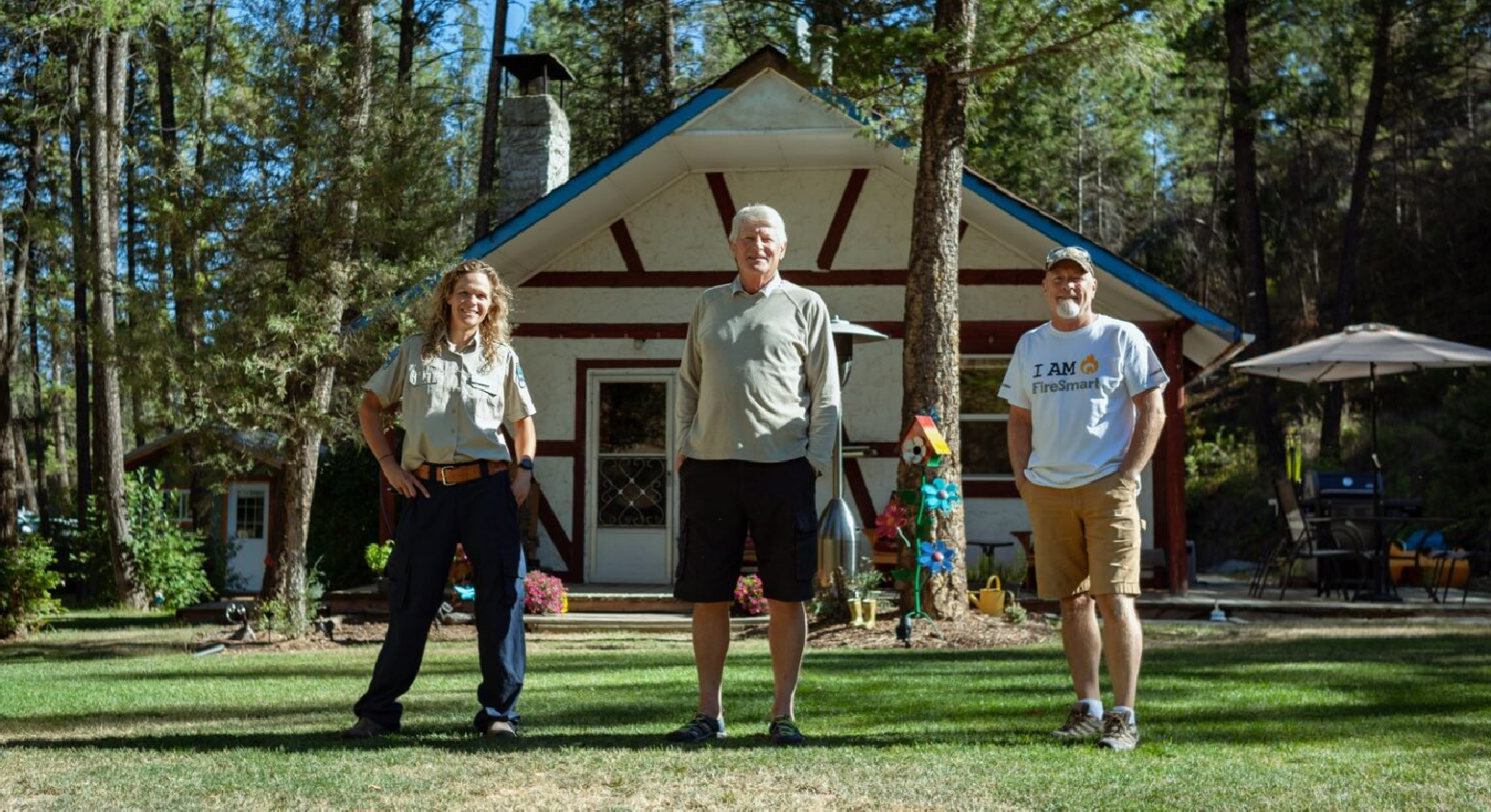 [Community Name][Date]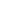 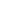 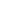 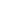 Table of Contents1. Tables and Figures2. AcknowledgmentsFor guidance on this section, see the Community Wildfire Resiliency Plan Instruction Guide Part 2: CWRP Template (Front Matter).3. Frequently Used AcronymsAOI			Area of InterestBC			British ColumbiaBCWS			British Columbia Wildfire ServiceBEC			Biogeoclimatic Ecosystem ClassificationCFFDRS		Canadian Forest Fire Danger Rating SystemCFS			Community Funding and Support CI			Critical infrastructureCIFFC			Canadian Interagency Forest Fire CentreCRI			Community Resiliency InvestmentCWRP			Community Wildfire Resiliency PlanningDP			Development PermitDPA			Development Permit AreaEMBC			Emergency Management British ColumbiaEPA			Emergency Program ActFBP			Fire Behaviour Prediction SystemFESBC		Forest Enhancement Society of British ColumbiaFESIMS		Forest Enhancement Society Information Management SystemFMP			Fire Management PlanFSCCRP		FireSmart Canada Community Recognition ProgramFNESS		First Nations Emergency Services SocietyHIZ			Home Ignition Zone (also see Structure Ignition Zone)HRVA			Hazard Risk and Vulnerability AnalysisHVRA			High Value Resources and AssetsLRMP			Land and Resource Management PlanMFLNRORD		Ministry of Forests, Lands, Natural Resource Operations and Rural DevelopmentMOTI			Ministry of Transportation and InfrastructurePSOE			Provincial State of EmergencyPSTA			Provincial Strategic Threat AssessmentOCP			Official Community PlanOFC			Office of the Fire CommissionerRSWAP		Resource Sharing Wildfire Allocation ProtocolSOLE			State of Local EmergencySWPI			Strategic Wildfire Prevention InitiativeUBCM			Union of British Columbia MunicipalitiesVAR			Values at RiskWRR			Wildfire Risk ReductionWUI			Wildland Urban Interface4. Executive SummaryFor guidance on this section, see the Community Wildfire Resiliency Plan Instruction Guide Part2: CWRP Template (Executive Summary). [Insert text]5. IntroductionFor guidance on this section, see the Community Wildfire Resiliency Plan Instruction Guide Part 1: CWRP Development Process (Develop a Project Charter), and Part 2: CWRP Template (Introduction). Example headers are provided below.5.1 Overview[Insert text]5.2 Plan Goals[Insert text]5.3 Plan Development Summary[Insert text]6. Relationship to Other PlansFor guidance on this section, see the Community Wildfire Resiliency Plan Instruction Guide Overview (Relationship to Existing CWPPs and Relationship to Other CWRPs), and Part 2: CWRP Template (Relationship to Other Plans). An example table is provided below to help you determine the relationship of the CWRP to other local plans. Insert additional text as needed.7. Community DescriptionFor guidance on this section, see the Community Wildfire Resiliency Plan Instruction Guide Overview (Relationship to Existing CWPPs and Relationship to Other CWRPs), and Part 2: CWRP Template (Relationship to Other Plans). An example table is provided below to help you determine the relationship of the CWRP to other local plans. Insert additional text as needed.7.1 Area of Interest[Insert text]7.2 Wildland-Urban Interface[Insert text]7.3 Community Information[Insert text]Consider the following table for providing community information statistics (format additional columns as rows as needed).MAP(s) Area of Interest (AOI) WUI and Values at Risk.8. Wildfire Risk AssessmentFor guidance on this section, see the Community Wildfire Resiliency Plan Instruction Guide Part 2: CWRP Template (Wildfire Risk Assessment). As noted in the guide, consider addressing the following topics in this section to describe the characteristics of the wildfire environment and determine wildfire risk:Wildfire Environment.Topography . Fuel (vegetation).Weather.Fire History.Provincial Strategic Threat Analysis (PSTA).Wildfire Threat Assessment.Hazard, Risk, and Vulnerability Assessment[Insert text]MAP(s) PSTA WUI RC and Local Fire Risk.9. Education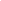 For guidance on this section, see the Community Wildfire Resiliency Plan Instruction Guide Part 2: CWRP Template (FireSmart Disciplines - Education). As noted in the guide, consider addressing the following topics in this section to help develop local education strategies:Informational materials, including brochures, newsletters, videos, posters, social media and websites.Community events, such as field tours, workshops, trainings, public meetings or Wildfire Community Preparedness Day.Engaging neighbourhoods within the community through the FireSmart Canada CommunityRecognition Program.Individual communications, such as door-to-door site visits.Media releases and public service announcements.Technical reports and research papers.Information hotlines and emergency alert systems.Feedback mechanisms, such as public surveys.Community signage.[Insert text]10. Legislation and Planning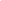 For guidance on this section, see the Community Wildfire Resiliency Plan Instruction Guide Part 2: CWRP Template (FireSmart Disciplines – Legislation and Planning). As noted in the guide, consider addressing the following topics in this section to help develop legislative strategies:Municipal bylaws.Provincial acts and regulations.Federal acts and regulations.[Insert text]11. Development Considerations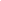 For guidance on this section, see the Community Wildfire Resiliency Plan Instruction Guide Part 2: CWRP Template (FireSmart Disciplines – Development Considerations). As noted in the guide, consider addressing the following topics in this section to help develop applicable strategies:Official Community Plan.Subdivision Standards.Development Permit Areas.[Insert text]12. Interagency Cooperation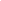 For guidance on this section, see the Community Wildfire Resiliency Plan Instruction Guide Part 2: CWRP Template (FireSmart Disciplines – Interagency Cooperation). As noted in the guide, consider addressing the following topics in this section to help develop interagency cooperation strategies: BC Wildfire Service Fire Zone Representatives.Neighbouring local governments and First Nations.Local fire departments.Internal local government departments.Local land managers.Industry representative.[Insert text]13. Cross-Training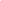 For guidance on this section, see the Community Wildfire Resiliency Plan Instruction Guide Part 2: CWRP Template (FireSmart Disciplines – Cross-Training). As noted in the guide, consider addressing the following topics in this section to help develop cross-training strategies:Basics wildland fire trainingStructure protection training Incident Command System trainingLocal FireSmart Representative trainingFireSmart Home Partners Mitigation Specialist trainingFireSmart Community Champion trainingTraining exercises[Insert text]14. Emergency Planning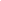 For guidance on this section, see the Community Wildfire Resiliency Plan Instruction Guide Part 2: CWRP Template (FireSmart Disciplines – Emergency Planning). As noted in the guide, consider addressing the following topics in this section to help develop emergency planning strategies:Pre-Incident Planning (see the pre-formatted titles as guidance in developing a pre-incident plan).Wildfire Preparedness Condition Level.Consider the following preparedness condition level table as an example when developing local daily action guidelines based on expected wildfire conditions. [Insert text]15. Vegetation Management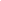 For guidance on this section, see the Community Wildfire Resiliency Plan Instruction Guide Part 2: CWRP Template (FireSmart Disciplines – Vegetation Management). As noted in the guide, consider addressing the following topics in this section to help develop local vegetation management strategies:Home Ignition Zone.Community Zone.Landscape Zone.[Insert text][Insert Fuel Treatment Summary table]MAP(s): Proposed Fuel Treatment Units. 16. Action Plan & ImplementationFor guidance on this section, see the Community Wildfire Resiliency Plan Instruction Guide Part 2: CWRP Template (Action Plan & Implementation). Consider the following table when developing and implementing CWRP actions. This will be a summary of the issues and actions discussed in detail in each section. Modify rows and columns as required. Also consider tracking and reporting and plan monitoring and updates.[Insert text]17. AppendicesFor guidance on this section, see the Community Wildfire Resiliency Plan Instruction Guide Part 2: CWRP Template (Appendices).17.1 Appendix A: Glossary of Terms[insert text]17.2 Appendix B: Public Engagement[insert text]17.3 Appendix C: Home Ignition Zone[insert FireSmart Home Ignition Zone graphic and table if applicable]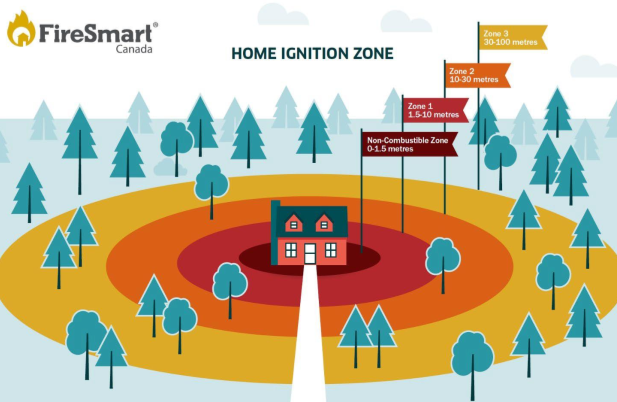 [Name][Title] [Organisation][Date][Name][Title] [Organisation][Date][Name][Title] [Organisation][Date][Name][Title] [Organisation][Date]TABLE 1. KEY AND RELATIONSHIPS TO CWRP PLANSTABLE 1. KEY AND RELATIONSHIPS TO CWRP PLANSTABLE 1. KEY AND RELATIONSHIPS TO CWRP PLANSTABLE 1. KEY AND RELATIONSHIPS TO CWRP PLANSPlan TypeDescriptionRelationship to CWRPAdditional InformationOfficial Community Plan / Comprehensive Community PlanFirst Nations Comprehensive Community PlanEmergency Management PlanHousing Needs ReportNeighbourhood / Area PlanStrategic PlanRegional Land Use Plans & Legal DirectionTABLE 1. KEY AND RELATIONSHIPS TO CWRP PLANSTABLE 1. KEY AND RELATIONSHIPS TO CWRP PLANSTABLE 1. KEY AND RELATIONSHIPS TO CWRP PLANSTABLE 1. KEY AND RELATIONSHIPS TO CWRP PLANSPlan TypeDescriptionRelationship to CWRPAdditional InformationClimate Action and Sustainability PlanUrban Forestry PlanCommunity Forest PlanParks, Recreation, and Trail PlansWildfire Risk Management PlanLandscape Tactic Fuel Management PlanTABLE 2. COMMUNITY INFORMATIONTABLE 2. COMMUNITY INFORMATIONTABLE 2. COMMUNITY INFORMATIONTABLE 2. COMMUNITY INFORMATIONTABLE 2. COMMUNITY INFORMATIONTotal Population (year)Population Density (people per sq. km)Median Age (years)Housing UnitsMedian Home ValueMedian Household IncomePoverty RateUnemployment RateData Sources: Table 3. EXAMPLE OF A WILDFIRE RESPONSE PREPAREDNESS CONDITION GUIDETable 3. EXAMPLE OF A WILDFIRE RESPONSE PREPAREDNESS CONDITION GUIDEPrep-Con LEVELACTION GUIDELINESI LOWAll Community staff on normal shifts.Staff will update fire danger signs.II MODERATEAll Community staff on normal shifts.III HIGHAll Community staff on normal shifts.Daily detection patrols by staff.Regional fire situation evaluated.Daily fire behaviour advisory issued.Wildland fire-trained Community staff and EOC staff notified of Prep- Con level.Establish weekly communications with local wildland fire agency contactsHourly rain profile for all weather stations after lightning storms. Duty Park Technician/ KFRS members will update fire danger signs.IV EXTREMERain profile (see III).Daily detection patrols by Staff.Daily fire behaviour advisory issued.Regional fire situation evaluated.EOC staff considered for stand-by.Wildfire Incident Command Team members considered for stand-by/extended shifts.Designated Community staff: water tender and heavy machinery operators, arborists may be considered for stand-by/extended shifts.Consider initiating Natural Area closures to align with regional situation.Provide regular updates to media Services members/Community staff on fire situation.Update public website as new information changes.II MODERATEAll CommuAll conditions apply as for Level IV (regardless of actual fire danger rating).Provide regular updates to media/structural fire departments/park staff on fire situation.Mobilize EOC support if evacuation is possible, or fire event requires additional support.Mobilize Wildfire Incident Command Team under the direction of the Fire Chief.Implement Evacuation Alerts and Orders based on fire behaviour prediction and under the direction of the Fire Chief.FTU #  and StratumTotal Area (ha)Treatment Unit Type / Objective Local Fuel Threat (Hectares)Local Fuel Threat (Hectares)Local Fuel Threat (Hectares)Local Fuel Threat (Hectares)Overlapping Values / Treatment ConstraintsTreatment RationaleTotal Area (ha)Treatment Unit Type / Objective Extreme / HighExtreme / HighModLow Overlapping Values / Treatment ConstraintsTreatment RationaleTable 4. COMMUNITY WILDFIRE RESILIENCE PLAN ACTION TABLETable 4. COMMUNITY WILDFIRE RESILIENCE PLAN ACTION TABLETable 4. COMMUNITY WILDFIRE RESILIENCE PLAN ACTION TABLETable 4. COMMUNITY WILDFIRE RESILIENCE PLAN ACTION TABLETable 4. COMMUNITY WILDFIRE RESILIENCE PLAN ACTION TABLETable 4. COMMUNITY WILDFIRE RESILIENCE PLAN ACTION TABLETable 4. COMMUNITY WILDFIRE RESILIENCE PLAN ACTION TABLEActionLead(s)PriorityTimeframeResources RequiredMetric for SuccessNotesRisk AssessmentRisk AssessmentRisk AssessmentRisk AssessmentRisk AssessmentRisk AssessmentRisk AssessmentObjective:Objective:Objective:Objective:Objective:Objective:Objective:1.	Action2.	Action3.	ActionEducationEducationEducationEducationEducationEducationEducationObjective (example): Conduct an annual FireSmart education campaign to educate the public on wildfire risk and support local resident actions.Objective (example): Conduct an annual FireSmart education campaign to educate the public on wildfire risk and support local resident actions.Objective (example): Conduct an annual FireSmart education campaign to educate the public on wildfire risk and support local resident actions.Objective (example): Conduct an annual FireSmart education campaign to educate the public on wildfire risk and support local resident actions.Objective (example): Conduct an annual FireSmart education campaign to educate the public on wildfire risk and support local resident actions.Objective (example): Conduct an annual FireSmart education campaign to educate the public on wildfire risk and support local resident actions.Objective (example): Conduct an annual FireSmart education campaign to educate the public on wildfire risk and support local resident actions.4.	Action5.	Action6.	ActionLegislation and PlanningLegislation and PlanningLegislation and PlanningLegislation and PlanningLegislation and PlanningLegislation and PlanningLegislation and PlanningObjective:Objective:Objective:Objective:Objective:Objective:Objective:7.	Action8.	Action9.	ActionDevelopment ConsiderationsDevelopment ConsiderationsDevelopment ConsiderationsDevelopment ConsiderationsDevelopment ConsiderationsDevelopment ConsiderationsDevelopment ConsiderationsObjective:Objective:Objective:Objective:Objective:Objective:Objective:10. Action11. Action12. ActionTable 4. COMMUNITY WILDFIRE RESILIENCE PLAN ACTION TABLETable 4. COMMUNITY WILDFIRE RESILIENCE PLAN ACTION TABLETable 4. COMMUNITY WILDFIRE RESILIENCE PLAN ACTION TABLETable 4. COMMUNITY WILDFIRE RESILIENCE PLAN ACTION TABLETable 4. COMMUNITY WILDFIRE RESILIENCE PLAN ACTION TABLETable 4. COMMUNITY WILDFIRE RESILIENCE PLAN ACTION TABLETable 4. COMMUNITY WILDFIRE RESILIENCE PLAN ACTION TABLEActionLead(s)PriorityTimeframeResources RequiredMetric for SuccessNotesCross-TrainingCross-TrainingCross-TrainingCross-TrainingCross-TrainingCross-TrainingCross-TrainingObjective:Objective:Objective:Objective:Objective:Objective:Objective:1.	Action2.	Action3.	ActionEmergency PlanningEmergency PlanningEmergency PlanningEmergency PlanningEmergency PlanningEmergency PlanningEmergency PlanningObjective (example): Conduct an annual FireSmart education campaign to educate the public on wildfire risk and support localresident actions.Objective (example): Conduct an annual FireSmart education campaign to educate the public on wildfire risk and support localresident actions.Objective (example): Conduct an annual FireSmart education campaign to educate the public on wildfire risk and support localresident actions.Objective (example): Conduct an annual FireSmart education campaign to educate the public on wildfire risk and support localresident actions.Objective (example): Conduct an annual FireSmart education campaign to educate the public on wildfire risk and support localresident actions.Objective (example): Conduct an annual FireSmart education campaign to educate the public on wildfire risk and support localresident actions.Objective (example): Conduct an annual FireSmart education campaign to educate the public on wildfire risk and support localresident actions.4.	Action5.	Action6.	ActionVegetation ManagementVegetation ManagementVegetation ManagementVegetation ManagementVegetation ManagementVegetation ManagementVegetation ManagementObjective:Objective:Objective:Objective:Objective:Objective:Objective:7.	Action8.	Action9.	Action